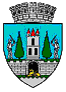 ROMÂNIAJUDEŢUL SATU MARECONSILIUL LOCAL AL MUNICIPIULUI SATU MAREHOTĂRÂREA Nr. 21/26.01.2023privind adoptarea unor măsuri de organizare şi funcţionare a Serviciului Public “Administrația Domeniului Public” Satu MareConsiliul Local al Municipiului Satu Mare, Analizând proiectul de hotărâre înregistrat sub nr. 4329/19.01.2023 conexat cu 62.238/04.11.2022, referatul de aprobare a0l Viceprimarului Municipiului Satu Mare, înregistrat sub nr. 4340/19.01.2023 conexat cu nr. 62.241/04.11.2022, în calitate de iniţiator, raportul de specialitate al Serviciului Administrarea Domeniului Public şi Privat înregistrat sub nr. 4369/19.01.2023 conexat cu nr. 62.243/04.11.2022, raportul de specialitate al Serviciului Juridic şi al Direcţiei Economice nr. 62373/07.11.2022, avizele comisiilor de specialitate ale Consiliului Local Satu Mare,În conformitate cu prevederile art. 2, art. 3 alin. (1) lit. b), e), i), j), l), m), art. 3 alin. (3), art. 5 pct. 1 lit. a), g), pct. 2 lit. j), pct. 3 lit. b), d), e), g), art. 6, art. 7, art. 9 alin. (1), alin. (2), art. 10 alin. (1) lit. a), alin. (2)-(4), art. 11 alin. (1), alin. 2 lit. b), art. 18 alin. 2 lit. (a), alin. 3, art. 19, art. 20, art. 27, art. 28 lit. (a), (b), (d), (j), art. 30 lit.(d) şi art. 31 din O.G. 71/29.08.2002, privind organizarea și funcționarea serviciilor publice de administrare a domeniului public şi privat de interes local, cu modificările şi completările ulterioare, coroborate cu dispoziţiile art. 580, art. 581 alin. (2), art. 584, art. 586, art. 587, art. 590 lit. a), art. 591 şi art. 594 din O.U.G. nr. 57/2019 privind Codul administrativ, cu modificările şi completările ulterioare,Având în vedere prevederile art. 7 din Legea nr. 52/2003 privind transparența decizională în administrația publică, republicată, a fost întocmit procesul verbal de afișare nr. 67007/28.11.2022 privind publicarea pe pagina de internet la adresa:www.primariasm.ro a proiectului de hotărâre privind adoptarea unor măsuri de organizare şi funcţionare a Serviciului Public “Administrația Domeniului Public” Satu Mare și referatul Serviciului Relații Publice nr. 1751/11.01.2023, conform căruia nu au fost depuse sugestii sau propuneri la prezentul proiect de hotărâre,Ţinând seama de prevederile Legii nr. 24/2000 privind normele de tehnică legislativă pentru elaborarea actelor normative, republicată, cu modificările şi completările ulterioare,În temeiul prevederilor art. 87 alin. (5), art. 129 alin. (2) lit. d), alin. (7) lit. s), art. 139 alin. (3) lit. g), art. 196, alin. (1), lit. a) din O.U.G nr. 57/ 2019 privind Codul administrativ, cu modificările şi completările ulterioare,Adoptă prezenta: H O T Ă R Â R E:Art. 1. Se aprobă studiul de fundamentare privind modalitatea de organizare a serviciilor publice de administrare a domeniului public și privat de interes local în municipiul Satu Mare, conform Anexei nr. 1, care face parte integrantă din prezenta hotărâre.Art. 2. Se aprobă ca modalitate de organizare a serviciilor publice de administrare a domeniului public și privat de interes local în municipiul Satu Mare gestiunea directă către Serviciul Public «Administrația Domeniului Public» Satu Mare.Art. 3. Se aprobă caietul de sarcini privind activitățile specifice serviciilor de administrare a domeniului public şi privat de interes local în Municipiul Satu Mare organizate prin gestiune directă, conform Anexei nr. 2, care face parte integrantă din prezenta hotărâre.Art. 4. Se aprobă Regulamentul de serviciu, conform Anexei nr. 3, care face parte integranta din prezenta hotărâre.Art. 5. Se aprobă taxele și tarifele ce vor fi aplicate de Serviciul Public Administrația Domeniului Public Satu Mare începând cu data aprobării prezentei, conform Anexei nr. 4, care face parte integrantă din prezenta hotărâre.Art. 6. Prezenta hotărâre abrogă prevederile Hotărârii Consiliului Local Satu Mare nr. 460/22.12.2022 privind aprobarea taxelor și tarifelor ce vor fi aplicate de Serviciul Public Administrația Domeniului Public Satu Mare începând cu 01.01.2023.Art. 7. Pentru bunurile mobile şi imobile date în exploatare se va încheia un proces-verbal de predare-primire. Art. 8. (1) Odată cu intrarea în vigoare a prezentei se abrogă H.C.L. nr. 69/30.03.2006 privind aprobarea contractului-cadru de delegare a gestiunii serviciilor publice de administrare a domeniului public şi privat de interes local, precum şi prevederile art. 4 din H.C.L. nr. 182/29.09.2005 privind reorganizarea Administrației Pieţelor Satu Mare.(2) Se mandatează Viceprimarul Municipiului Satu Mare, Ghiarfaş Adelin Cristian, pentru semnarea actului de încetare a contractului de delegare a gestiunii serviciilor publice de administrare a domeniului public şi privat de interes local nr. 1321/29.08.2006.Art. 9. Cu ducerea la îndeplinire a prezentei hotărâri se încredințează Primarul Municipiului Satu Mare prin Serviciul Public “Administrația Domeniului Public” Satu Mare.Art. 10. Prezenta hotărâre se comunică, prin intermediul Secretarului General al Municipiului Satu Mare, în termenul prevăzut de lege, Primarului  Municipiului  Satu Mare, Instituției Prefectului - Județul Satu Mare, Viceprimarului  Municipiului Satu Mare-dl. Ghiarfaş Adelin Cristian, Serviciului Public Administrația Domeniului Public Satu Mare şi se aduce la cunoștință publică.       Președinte de ședință,                                                          Contrasemnează       Fechete Marcel Adrian                                                      Secretar general,                                                                                             Mihaela Maria RacolțaPrezenta hotărâre a fost adoptată în ședința ordinară cu respectarea prevederilor art. 139 alin. (3) lit. g) din O.U.G. nr.57/2019 privind Codul administrativ, cu modificările și completările ulterioare;Redactat în 3 exemplare originaleTotal consilieri în funcţie23Nr. total al consilierilor prezenţi22Nr. total al consilierilor absenţi1Voturi pentru22Voturi împotrivă0Abţineri0